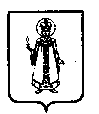 Муниципальный Совет Слободского сельского поселения Угличского муниципального района Ярославской областиР Е Ш Е Н И Еот ___11.2023 № ___О внесении изменений в решение Муниципального Совета Слободского  сельского поселения от 21.11.2013 года №13 «О Порядке формирования и использования бюджетных ассигнований дорожного фонда  Слободского сельского поселения»           В соответствии с пунктом 5 статьи 179.4 Бюджетного кодекса Российской Федерации, Федеральным законом от 03.12.2012 №244-ФЗ «О внесении изменений в Бюджетный кодекс Российской Федерации и отдельные законодательные акты Российской Федерации», Федеральным законом от 08.11.2007 № 257-ФЗ «Об автомобильных дорогах и о дорожной деятельности в Российской Федерации и о внесении изменений в отдельные законодательные акты Российской Федерации», статьей 15 Федерального закона от 06.10.2003 № 131-ФЗ «Об общих принципах организации местного самоуправления в Российской Федерации», руководствуясь Уставом Слободского сельского поселения, Муниципальный Совет Слободского сельского поселения пятого созыва РЕШИЛ:	1. Внести в Порядок формирования и использования бюджетных ассигнований  дорожного фонда Слободского  сельского поселения, утвержденный решением Муниципального Совета Слободского сельского поселения от 21.11.2013 года №13, следующие изменения:	1.1.  Пункт 2 изложить в следующей редакции: «2. Муниципальный дорожный фонд Слободского сельского поселения  - часть средств бюджета Слободского  сельского поселения, подлежащая использованию в целях финансового обеспечения дорожной деятельности в отношении автомобильных дорог общего пользования Слободского сельского поселения, а также капитального ремонта и ремонта дворовых территорий многоквартирных домов, проездов к дворовым территориям многоквартирных домов населенных пунктов.».	1.2. Абзац 4 пункта 7 изложить в следующей редакции:«-выполнение работ по капитальному ремонту, ремонту и содержанию автомобильных дорог местного значения и искусственных сооружений на них (включая разработку проектной документации и проведение необходимых экспертиз, а также замену вышедших из строя ламп и светильников, проводов, кабелей, автоматических выключателей, трансформаторов и других элементов электроосвещения, техническое обслуживание трансформаторов, плату за расход электроэнергии на освещение);».2. Контроль за исполнением решения возложить на и.о. заместителя Главы Администрации – главного бухгалтера Пенькову О.Н.3. Настоящее решение подлежит опубликованию в «Информационном вестнике Слободского сельского поселения» и размещению на Сайте Администрации Слободского сельского поселения по адресу: http://слободское-адм.рф/. 4. Настоящее решение вступает в силу  после его официального опубликования.Глава  Слободского сельского поселения                         М.А. Аракчеева